etiology and recovery of neuromuscular fatigue following simulated soccer match-playKevin Thomas1 Jack Dent1 Glyn Howatson1,2 Stuart Goodall11Faculty of Health and Life Sciences, Northumbria University, Newcastle-upon-Tyne, UK.2Water Research Group, School of Environmental Sciences and Development, Northwest University, Potchefstroom, South Africa.Running head: Neuromuscular fatigue after soccerAddress for correspondence:Kevin Thomas, Ph.D.,Faculty of Health and Life Sciences,Department of Sport, Exercise & Rehabilitation,Northumbria University,Newcastle-upon-Tyne,NE1 8ST,UK.Tel:	+44 191 227 4579Fax:	+44 191 227 4713Email:	kevin2.thomas@northumbria.ac.uk AbstractPurpose. We profiled the etiology and recovery of neuromuscular fatigue post-simulated-soccer-match-play.  Methods. Fifteen semi-professional players completed a 90 min simulated soccer match. Pre-, immediately-post and at 24, 48 and 72 h participants completed a battery of neuromuscular, physical and perceptual tests. Perceived fatigue and muscle soreness were assessed via visual analogue scales. Maximum voluntary contraction (MVC) and twitch responses to electrical (femoral nerve) and magnetic (motor cortex) stimulation during isometric knee-extensor contractions and at rest were measured to assess central (voluntary activation, VA) and peripheral (quadriceps potentiated twitch force, Qtw,pot) fatigue, and responses to single and paired-magnetic stimuli were assessed to quantify corticospinal excitability and short-intracortical inhibition (SICI), respectively. Countermovement jump, reactive strength index and sprint performance were assessed to profile the recovery of physical function. Results. Simulated match-play elicited decrements in MVC that remained unresolved at 72 h (P = 0.01). Central fatigue was prominent immediately post-exercise (−9% reduction in VA) and remained depressed at 48 h (−2%, P = 0.03). Qtw,pot declined by 14% post-exercise, remained similarly depressed at 24 h and had not fully recovered by 72 h post (−5%, P = 0.01). Corticospinal excitability was reduced at 24 h (P = 0.047) only, and no change in SICI was observed. Measures of jump performance and self-reported fatigue followed a similar time-course recovery to neuromuscular fatigue. Conclusion. Central processes contribute significantly to the neuromuscular fatigue experienced in the days post-soccer-match-play, but the magnitude and slower recovery of peripheral fatigue indicates that it is the resolution of muscle function that primarily explains the recovery of neuromuscular fatigue post- soccer match-play.Key words: Football, peripheral, central, transcranial magnetic stimulationIntroductionAssociation football (soccer) is an intermittent-sprint sport that places significant physical demand on players (1, 31). An inevitable consequence of this physical demand is fatigue, a debilitating symptom that manifests in negative physiological, functional and perceptual outcomes, which can persist in the days post-exercise (26). For example, marked changes in biochemical factors indicative of exercise-induced muscle damage (EIMD) persist for at least 72 h post-match (17, 25), and decrements in physical performance considered to reflect neuromuscular function (maximum voluntary contraction force, vertical jump height and sprint speed) are present post-match and for 24-96 h thereafter (17, 26, 31). The physiological consequences of fatigue in the days post soccer-match-play have typically been studied at a peripheral level, with recovery of impairments in skeletal muscle function (termed “peripheral fatigue”) the primary concern (17, 26). The level at which fatigue-induced changes present along the motor pathway can also be central in origin, reflected in a reduction in the capacity of the central nervous system (CNS) to activate skeletal muscle (termed “central fatigue”). Few studies have assessed the contribution, and recovery, of central fatigue after soccer match-play. The prolonged reduction in soccer performance measures that are thought to reflect neuromuscular function (17, 26, 31), and a disconnect in the temporal pattern of recovery of voluntary force compared to markers of EIMD (24, 30), suggests a contribution of central processes to fatigue post-soccer-match-play (23, 32). Although the evidence supporting this posit is limited, one study has demonstrated reductions in voluntary activation (VA), using motor nerve stimulation and a measure of central fatigue, for up to 48 h post-soccer match-play (31). In addition, VA was shown to be depressed after just two repetitions of a repeated-sprint running protocol (12 x 30 m), reaching a nadir after sprint ten (13).  These studies suggest that recovery of the impairments in CNS function are likely to contribute to the recovery of physical performance after soccer match-play, but there remains a paucity of data to substantiate this premise (23). The application of transcranial magnetic stimulation (TMS) to assess central nervous system function could potentially reveal new information on the etiology of central fatigue induced by intermittent exercise. Stimulation of motor cortical cells in single- and paired-pulse paradigms elicit motor evoked potentials (MEPs) in the muscle of interest, the characteristics of which can be studied to quantify the excitability of the brain-to-muscle pathway, and the status of inhibitory intracortical neurons (9). Single-pulse TMS has been previously used to demonstrate acute and chronic modulations in corticospinal excitability as a result of resistance training (4, 29, 45), single-limb submaximal (46) and maximal (6) muscle actions, and whole body locomotor exercise (37). Paired-pulse TMS has previously revealed changes in intracortical activity (specifically the activity of gamma-aminobutyric acid type A mediated inhibitory interneurons) in response to resistance exercise (45, 47), fatiguing single-limb contractions (21), and locomotor exercise (38). Collectively these data demonstrate the use of single- and paired-pulse TMS paradigms has the potential to provide novel information on the neurophysiological basis of fatigue and recovery from intermittent exercise (23, 32). A better understanding of the etiology of neuromuscular fatigue could assist in the management of the training and recovery process in soccer; an area of particular importance given that congested competitive schedules and the subsequent accumulation of fatigue in players has been linked with an increased incidence of injury (7, 11). Accordingly, the primary aim of this study was to profile the etiology and recovery of neuromuscular fatigue, quantified with laboratory based tests, following simulated soccer match-play. A secondary aim of the study was to study the time-course recovery of a range of simple measures of physical and perceptual function, in order to provide information on the appropriateness of these tools as markers of a players readiness to train and compete. We hypothesised that soccer match-play would induce significant neuromuscular fatigue, both central and peripheral in origin, which would persist in the days post-exercise and be concurrent with decrements in physical function Methods ParticipantsFollowing ethical approval from the Northumbria University Faculty of Health & Life Sciences Ethics committee, 15 male soccer players gave written informed consent to participate (age, 21 ± 1 years; stature, 1.83 ± 0.07 m; mass, 77 ± 9 kg; predicted maximum oxygen uptake, 55.0 ± 2.9 mL·kg-1·min-1). All participants were current players with teams at Level 9 of the Football Association soccer league system, a semi-professional league consisting of 22 teams in the Northern region of England. The participant’s competitive season ran from August to May, where teams play 42 league games and compete in five knockout domestic cup competitions (three local, two national). Consequently, teams at this level will typically play 50-60 competitive matches over a season, and periods of fixture congestion (where two to three matches are scheduled per week, separated by 48-96 hours) are frequent. Testing took place in the late off-season to early pre-season phase of the players training year (n = 12) and mid-season (n = 3).DesignParticipants first completed two practice trials for habituation to the measurement tools of the study, and a preliminary assessment of aerobic fitness. The experimental trial required participants to visit the laboratory on four consecutive days, separated by 24 h. On the first day participants completed a simulated soccer match protocol on an indoor synthetic track, in a temperature controlled environment (ambient temperature = 18 ± 1°C, relative humidity = 38 ± 6%). Pre-, immediately post- and on subsequent days at 24, 48 and 72 h post-exercise, participants completed a series of assessments to measure neuromuscular, physical and perceptual function to ascertain the time-course recovery of these variables after the simulated soccer match (see supplemental digital content 1 for a protocol schematic). Participants were instructed to avoid food (>2 h), caffeine and alcohol (>24 h), and strenuous exercise (>48 h) prior to the first visit, and were instructed to refrain from caffeine, alcohol and any exercise other than that completed for the study for the duration of their participation.ProceduresPractice trialsParticipants visited the laboratory on two separate occasions for practice trials. On both occasions, after a standardised ten-minute warm-up, participants were habituated to all of the neuromuscular, functional and perceptual measures employed in the study (described below). Subsequent to this on the first practice trial, participants completed the multi-stage fitness test to measure aerobic fitness, and to determine appropriate intensities for the simulated soccer match protocol (28). On the second practice trial participants completed fifteen minutes of the simulated soccer match (described below) to habituate to the demands of the test.Experimental trialsSimulated soccer matchOn the first day of the experimental trial, participants reported to the laboratory two hours post-prandial and, after baseline measurement (described in detail below), completed a 90 min simulated soccer match. The simulated match consisted of 2 × 45 min halves of varying intensity exercise requiring walking, jogging (55% V̇O2max), back-pedalling, and running (95% V̇O2max) 20 m shuttles in time to an audible beep, interspersed with maximum effort 20 m sprints. This protocol has been previously demonstrated to induce a physical demand and associated metabolic response consistent with a 90 min soccer match (19, 28). After each 20 m sprint participants were required to forcibly decelerate to a target line situated 5 m from the finish. This procedure was included to more accurately reflect the demands of soccer match play (1) and to induce muscle damage consistent with the mechanical demands of soccer (16, 18). In total, participants completed 42 maximal sprints with forced decelerations across the 90 min. Outcome measuresA range of measures were assessed pre- and post- simulated soccer match-play, and at 24 h intervals for 72 h post-exercise, in order to ascertain the time-course recovery after the simulated match. Details of each are outlined below. For the post-exercise measurement, the assessment of central and peripheral neuromuscular fatigue measured with motor nerve and motor cortical stimulation was completed within 2.5 min of exercise cessation. This is in accordance with previous similar investigations (35, 39, 43, 44) and is necessary to capture the extent of neuromuscular fatigue before it dissipates. Further detail on these procedures is provided below.Fatigue and perceptions of muscle sorenessFatigue was measured at each time point via visual analogue scales, where participants were required to draw a vertical line on a 15 cm horizontal line in response to the question “How fatigued do you feel?”. Visual analogue scales were also completed to assess perceptions of muscle soreness in passive (while seated) and active (while performing three repetitions of a bodyweight squat) conditions, and readiness to train post-warm-up. The scales were anchored by verbal descriptors as follows: “extremely fatigued” to “not fatigued at all”, “extremely sore” to “no soreness”, and “not ready/tired/fatigued” to “ready/alert/focussed”. Assessment of neuromuscular functionThe evoked force and electromyographic (EMG) responses of the quadriceps musculature to transcranial magnetic stimulation (TMS) of the motor cortex and electrical stimulation of the femoral nerve were assessed to ascertain fatigue-induced changes in CNS and muscle function. A calibrated load cell (MuscleLab force sensor 300, Ergotest technology, Norway), attached via a non-compliant strap and positioned superior to the ankle malleoli of the participants’ dominant leg recorded muscle force (N) during isometric knee-extensor contractions. All knee extensor contractions were performed in a custom-built chair. Participants sat upright with hip and knee angles at 90° flexion, and were encouraged to grasp the handles of the chair for support during contractions. The force transducer was adjusted for each participant to ensure a direct line of applied force; this position was recorded for replication on repeat trials. Surface EMG activity of the rectus femoris (RF) and biceps femoris (BF) was recorded from surface electrodes (Ag/AgCl; Kendall H87PG/F, Covidien, Mansfield, MA, USA) placed 2 cm apart over the muscle bellies, with a reference electrode placed on the patella. Electrodes were used to record the root-mean-square (RMS) amplitude for sub-maximal and maximal voluntary contractions, the compound muscle action potential (M-wave) from electrical stimulation of the femoral nerve, and the motor evoked potential (MEP) elicited by TMS. Further detail on these methods is provided below.Motor nerve stimulationSingle electrical stimuli (200 µs) were delivered via a constant-current stimulator (DS7AH, Digitimer Ltd., Hertfordshire, UK) using self-adhesive surface electrodes (Nidd Valley Medical Ltd., North Yorkshire, UK). The cathode was positioned superficially on the skin in the femoral triangle. The anode was placed midway between the greater trochanter and the iliac crest. Electrical stimuli were administered manually by the experimenter at rest, in 20 mA step-wise increments from 100 mA until the maximum quadriceps twitch amplitude (Qtw, N) and muscle compound action potential (Mmax, mV) was elicited. To ensure a consistent, supramaximal stimulus and account for any fatigue-induced changes in axonal excitability, the resulting stimulation intensity was increased by 30% (mean current = 215 ± 40 mA). Participants subsequently completed six isometric maximum voluntary contractions (MVC) of the knee extensors, separated by 60 s rest. For the final three MVCs, single electrical stimuli were delivered during and 2 s post to assess voluntary activation (VA) and potentiated quadriceps twitch force (Qtw,pot), respectively.Motor cortical stimulationSingle and paired pulse TMS of 1 ms duration were delivered to the left motor cortex over Brodmann Area 4 (position relative to the vertex: ~1-2 cm), using a concave double cone coil (postero-anterior intracranial current flow, 110 mm diameter, maximum output 1.4 T) powered by two linked monopulse magnetic stimulators (Magstim 200, The Magstim Company Ltd., Whitland, UK). The coil position that elicited a large MEP in the knee extensors and concurrent small MEP in the antagonist muscle was marked with indelible ink. Voluntary activation with TMSSingle pulse TMS was delivered during brief (3-5 s) contractions at 100%, 75% and 50% MVC, separated by 5 s of rest, for determination of voluntary activation with TMS (VATMS). This procedure was repeated 3 times with 90 s rest between each set. The stimulation intensity (66 ± 7%) was set at the stimulator output that elicited the maximum superimposed twitch force during a 50% MVC (39).Central nervous system excitability and inhibitionSingle- and paired-pulse TMS were delivered during sub-maximal contraction (10% MVC) to elicit unconditioned (single pulse) and conditioned (paired-pulse) MEPs at each time point. The ratio of the unconditioned MEP to the maximum M-wave was used as an index of corticospinal excitability. The ratio of the unconditioned to conditioned MEP was used an index of short-intracortical inhibition (SICI).  Ten unconditioned and ten conditioned MEPs were elicited in two sets of ten stimuli, delivered in random order, with each stimuli separated by 4-6 s, and each set separated by 60 s. The stimulator output was set relative to active motor threshold (AMT, 43 ± 6%), which was determined prior to each trial as the stimulus intensity required to elicit an MEP of at least 0.2 mV in the rectus femoris in three of five consecutive stimulations during a submaximal (10% MVC) contraction. Single-pulse TMS was delivered at 1.2 × AMT. Paired stimuli, to induce SICI, consisted of a sub-threshold (0.7 × AMT) conditioning stimulus followed by a supra-threshold (1.2 × AMT) test stimulus, with an inter-stimulus interval of 3 ms. Post-exercise and at 24, 48 and 72 h if MVC force differed from baseline by >10% responses were elicited at two contraction strengths; i) at 10% of the non-fatigued MVC recorded at baseline (absolute) and ii) at 10% of the fatigued MVC recorded on the day of the test (relative).Assessment of physical functionParticipants completed tests of linear speed (10 m and 20 m sprint), and jumping performance (countermovement jump, broad jump (BJ) and drop jump for reactive strength index (DJ-RSI)), to measure physical function in variables relevant to optimal soccer performance. Linear speed was recorded during three maximum effort sprints with electronic timing gates recording splits at 10 m and 20 m (TC Timing Systems, Brower Timing Systems, Draper, USA). Vertical jumping performance was recorded using an optical timing system (Optojump Next, Microgate, Milan, Italy). For CMJ, participants were instructed to jump as high as possible, with hands akimbo. For reactive strength index (DJ-RSI), participants were instructed to keep hands akimbo, step off a 30 cm box, and jump as quickly and, as maximally as possible. To ensure the DJ-RSI protocol was assessing fast stretch-shortening cycle function, participants were required to attain ground contract times of <200 ms. Visual feedback of ground contact time and jump height was provided via a computer monitor after each jump. Reactive strength index was calculated as the ratio between jump height (cm) and ground contact time (s). For assessment of broad jump performance, participants stood with their toes behind a marked line and jumped maximally in a horizontal direction. Jump distance was recorded at the heel of the backmost foot (m). All participants completed three maximal attempts at each jump, with 60 s separating each repetition. The best score was used for analysis.Creatine kinaseFingertip samples of capillary blood were obtained at each time point and immediately assayed for creatine kinase (CK) concentration (Reflotron, Roche Diagnostics, Germany).Data analysisMaximum voluntary contraction force was quantified as the mean of the two highest MVC attempts at each time point. The peak-to-peak amplitudes of the evoked M-wave and MEP responses, measured as the absolute difference between the minimum and maximum points of the biphasic waveform, were quantified offline. Corticospinal excitability was quantified as the ratio between the average unconditioned MEP elicited during 10% MVC, and the maximum M-wave. The average of the conditioned paired-pulse MEP was expressed relative to the averaged unconditioned MEP to quantify SICI. Additionally, the root mean square EMG amplitude (EMGRMS) and average force were measured across 80 ms prior to TMS to ensure a similar level of background muscle activity was present immediately pre-stimulation for unconditioned and conditioned MEPs. The interpolated twitch technique was used to quantify VA (22). In brief, the amplitude of the superimposed twitch force (SIT) measured during MVC was compared with the Qtw,pot elicited 2 s post-MVC at rest (VA, % = (1 – [SIT/Qtw,pot] × 100). For motor cortical stimulation, VATMS was assessed by measurement of the superimposed twitch responses to TMS at 100%, 75% and 50% MVC. As corticospinal excitability increases during voluntary contraction, it was necessary to estimate the amplitude of the resting twitch in response to motor cortex stimulation. The amplitude of the estimated resting twitch (ERT) was calculated as the y-intercept of the linear regression between the mean amplitude of the superimposed twitches evoked by TMS at 100%, 75% and 50% MVC and voluntary force; regression analyses confirmed the existence of a linear relationship at each time point (r2 range = 0.86 ± 0.08 to 0.91 ± 0.04). Voluntary activation measured with TMS (VATMS, %) was subsequently calculated as (1 – [SIT/ERT] × 100).Statistical analysisDescriptive statistics are presented as means ± SD. One-way repeated-measures ANOVA was employed for all outcome measures, with a prioi defined Tukey-adjusted pairwise comparisons with the pre-test, or baseline, score as the control category. Using the baseline score as the control category focuses the analysis on ascertaining how long the responses measured remain significantly depressed compared to baseline, and therefore how long it took for participants to fully recover from the simulated match. The assumptions of these procedures, including data distribution, were verified as per the guidelines of Newell et al. (27). Standardised effect sizes (Cohen’s d) were calculated for focussed pairwise comparisons and interpreted as small (≥0.2), moderate (≥0.6) and large (≥1.2). Statistical analysis was conducted using GraphPad Prism (GraphPad Software Inc, v5, La Jolla, CA, USA). Statistical significance was accepted at P < 0.05.ResultsFatigue & perceptual responsesFatigue, and perceptions of passive and active muscle soreness were similarly affected by the simulated soccer match (Figure 1). Fatigue and perceptions of muscle soreness peaked post-exercise (all P < 0.05 and d > 2.65), and remained depressed at 24 and 48 h (all P < 0.05, and d > 1.13, Figure 1). All variables had recovered to baseline values by 72 h post-exercise (all P > 0.05, and d < 0.54, Figure 1). However, perceptions of readiness to train, measured pre- and at 24 h intervals post-exercise before assessment of physical function and after a standardised warm-up, were not affected by the simulated game at any time point (all P > 0.05, d range from 0.12 to 0.61)Neuromuscular functionMaximum voluntary force (MVC) was significantly reduced from pre- to post-exercise (632 ± 54 N vs. 527 ± 64 N, P < 0.001, d = 1.77), and had not fully recovered by 72 h post-exercise (614 ± 53 N, P = 0.01, d=0.33, Figure 2A). Voluntary activation measured with motor nerve stimulation decreased from pre- to post-exercise (91.8 ± 3.0% vs. 83.3 ± 4.0%, P < 0.001, d = 2.41), remained depressed at 24 h (88.0 ± 3.4%, P < 0.001, d = 1.18) and 48 h (89.8 ± 4.1%, P = 0.03, d = 0.56), but recovered by 72 h (90.3 ± 3.6%, P = 0.09, d = 0.46 Figure 2B). Voluntary activation measured with motor cortical stimulation (VATMS) decreased pre- to post-exercise (92.5 ± 2.9% vs. 82.2 ± 6.3%, d = 2.23), remained depressed at 24 h (89.4 ± 4.2%, d = 0.85) but recovered by 48 h (P = 0.44, d = 0.25, Figure 2C). Quadriceps potentiated twitch force was reduced from pre- to post-exercise (197 ± 22 N vs. 170 ± 26 N, P < 0.001, d = 1.11), remained similarly depressed at 24 h (171 ± 21 N, P < 0.001, d = 1.19) and continued to be different from baseline at 48 h (181 ± 23 N, P < 0.001, d = 0.71) and 72 h post-exercise (188 ± 30 N, P = 0.01, d = 0.33, Figure 2D).Central nervous system inhibition & excitabilityShort intracortical-inhibition was unchanged post-soccer-match-play, and was not different to the baseline value at any time point (Figure 3A). Corticospinal excitability (unconditioned MEP/Mmax) was reduced at 24 h compared to baseline when measured during a sub-maximal contraction at both absolute (−5 ± 9%, P = 0.047) and relative (−6 ± 10%, P = 0.04) contraction strengths (Figure 3B). The reduction in corticospinal excitability was explained by a small reduction in the amplitude of the MEP, concurrent with a small increase in Mmax (Table 1). No other differences were observed at any other time point. Full detail regarding the EMG responses to TMS and femoral nerve stimulation procedures are provided in Table 1.Physical functionCountermovement jump performance was reduced from pre- to post-exercise (38.8 ± 4.3 cm vs. 34.0 ± 5.0 cm, P < 0.001, d = 1.04), and there were moderate, statistically significant effects thereafter at 24 h (36.8 ± 4.3 cm, P < 0.001, d = 0.46), 48 h (36.9 ± 4.2 cm, P < 0.001, d = 0.44) and 72 h post-exercise (37.3 ± 4.1 cm, P = 0.009, d = 0.36, Figure 4A). For DJ measurements, ground contact time averaged 180 ± 16 ms at baseline, and was successfully maintained on subsequent days (range 180-186 ms). Reactive strength index (DJ height/ground contact time) was impaired post-exercise (161 ± 22 cm·s-1 vs. 126 ± 19 cm·s-1, P < 0.001, d = 1.73), remained depressed at 24 h (144 ± 24 cm·s-1, P < 0.001, d = 0.74) and 48 h (144 ± 23 cm·s-1, P < 0.001, d = 0.75), and had recovered by 72 h (156 ± 26 cm·s-1, P = 0.11, d = 0.24 Figure 4B). Broad jump performance decreased pre- to post-exercise (2.38 ± 0.11 m vs. 2.23 ± 0.11 m, P < 0.001, d = 1.36), remained reduced at 24 h (2.32 ± 0.14 m, P = 0.03, d = 0.47) but had recovered from 48 h onwards (2.37 ± 0.13 m, P = 0.24, d = 0.24, Figure 4C). Maximal sprint performance was reduced pre- to post-exercise for both 10 m (1.87 ± 0.08 s vs. 1.92 ± 0.07 s, P = 0.01, d = 0.62) and 20 m (3.15 ± 0.09 s vs. 3.26 ± 0.10 s, P < 0.001, d = 1.18) but was not different at any other time point (all P > 0.05). Creatine kinaseCreatine kinase (IU·L-1) increased from pre- to post-exercise (215 ± 125 IU·L-1 vs. 563 ± 368 IU·L-1, P < 0.001, d = 1.62), peaked at 24 h post (813 ± 391 IU·L-1, P < 0.001, d = 2.40) and remained elevated at 48 (577 ± 250 IU·L-1, P < 0.001, d = 1.80) and 72 h post-exercise (442 ± 189 IU·L-1, P < 0.001, d = 1.36).  DiscussionThe aims of the study were to 1) ascertain the etiology and recovery of neuromuscular fatigue following simulated soccer match-play, and 2) investigate the potential of physical and perceptual assessments to profile recovery after soccer match-play, in order to provide practitioners with suitable tools to monitor recovery and inform the assessment of a players readiness to train. Simulated soccer match-play resulted in substantial fatigue that persisted for up to 72 h post-exercise. Central fatigue (reduction in VA) was substantial immediately post-exercise and, although markedly recovered by 24 h, remained significantly depressed for 48 h post-exercise. Supraspinal fatigue, a subset of central fatigue attributable to a suboptimal output from the motor cortex, was evident for up to 24 h post-exercise but recovered thereafter. Peripheral fatigue was substantial immediately post-exercise, remained similarly depressed at 24 h, and was still below baseline at 72 h. This marked and prolonged nature of peripheral fatigue indicates that changes in skeletal muscle function primarily explained the resolution of neuromuscular fatigue in the days following soccer-match-play. The similar decline and subsequent time-course recovery of physical and perceptual function suggest these might be appropriate tools to indirectly assess the recovery of neuromuscular fatigue following soccer match-play. Collectively, these data have significant implications for managing the training and competition load experienced by players through appropriate intervention and scheduling of matches.Neuromuscular fatigue post-simulated-match-play. The simulated soccer match elicited neuromuscular fatigue that was both central and peripheral in origin. Maximum voluntary force and potentiated twitch force were reduced post-exercise and remained below baseline at 72 h post. Voluntary activation was depressed for 48 h, but had recovered by 72 h. This U-shaped time-course recovery of neuromuscular function is similar to findings reported following prolonged intermittent sprint exercise (24, 30). Voluntary activation assessed with TMS, a subset of central fatigue attributable to changes in corticospinal function, was depressed post-exercise at 24 h but had recovered by 48 h post. Therefore, while VA (measured with motor nerve stimulation) remained depressed for 48 h, the earlier recovery of VATMS suggests the origin of central fatigue observed from 24 h onwards was unlikely due to suboptimal output from the motor cortex. One previous study profiling the time-course recovery of neuromuscular function following soccer-match-play reported a similar pattern of response to the present study, but with a faster return to baseline where central and peripheral markers of neuromuscular fatigue had recovered by 48 h post (31). Rampinini et al. (31) examined fatigue in professional academy players, during the competition phase of the season after a ‘friendly’ match, rather than a simulated soccer match. These differences might explain the faster recovery of neuromuscular function observed and emphasise the need for further study. Although it is not possible to accurately quantify the relative contribution of central and peripheral processes to the observed decrease in maximal voluntary force, a comparison of the magnitude of the decrement of each with previous work provides some insight. For central fatigue, the decrease immediately post-exercise (–9 ± 4% for VA, –10 ± 5% for VATMS) is comparable to previous data from our lab examining fatigue after repeat sprint exercise (13), self-paced time-trial cycling exercise exceeding 30 min (44) and constant-load cycling exercise of 30-45 min (43). This suggests that central fatigue was prominent immediately post-exercise, and is consistent with other previous observations of long-duration running (20, 33, 42) and cycling (10) exercise. At 24 and 48 h post-exercise there was evidence of a residual activation deficit, but the magnitude of this depression was relatively small in comparison to the post-exercise decrease (–4 ± 2% for VA, –3 ± 4% for VATMS at 24 h, –2 ± 3% for VA at 48 h), suggesting a rapid resolution of central fatigue. Although statistically significant, and representing moderate to large effects, the functional relevance of such small differences in voluntary activation is not possible to accurately quantify, and could be questioned. Peripheral fatigue was also substantial post-exercise (–14 ± 10% reduction in Qtw,pot), but in contrast to central fatigue recovered more slowly. The 14% reduction in Qtw,pot immediately post-simulated-soccer appears relatively small compared to previous observations in high-intensity single-leg (–44 ± 6%) vs. double-leg cycling (–33 ± 7%) (34), and all-out repeat-sprint running exercise (–23 ± 9%) (13). However the absolute magnitude of peripheral fatigue is dictated by the extent of the muscle mass involved (34, 35), and the intensity of the exercise task (43), and in the aforementioned studies the higher absolute magnitude of peripheral fatigue in comparison to the current data can be explained by differences in these factors. Importantly, the magnitude of peripheral fatigue persisted 24 h post-exercise (–13 ± 5%), where central fatigue had demonstrated a quicker recovery, and remained slightly below baseline at 72 h (–5 ± 6%). This suggests the neuromuscular fatigue experienced in the days post-exercise can be explained to a greater extent by processes occurring at the muscle that are likely related to muscle damage (as evidenced by the large increase in CK in the days post-exercise) and the subsequent inflammatory response, rather than processes within the central nervous system. Recent reviews have suggested that future research should focus more on the recovery of central factors of fatigue in the days post-intermittent-sprint exercise (23, 32). Our data would suggest this to be a worthwhile endeavour given the significant activation deficit present in the days post-exercise. However, the recovery of skeletal muscle function should remain the primary target of intervention aimed at optimising recovery from soccer match-play. Central nervous system excitability and inhibition. Corticospinal excitability, inferred from changes in the MEP to Mmax ratio, was different to baseline only at 24 h post-exercise. This decrease was concurrent with a reduction in VATMS at the same time point, with both recovering by 48 h. There is a plausible theoretical link between changes in corticospinal excitability and supraspinal fatigue, but the functional relevance of changes in corticospinal excitability is questionable (5). Indeed, where supraspinal fatigue was highest in the present study (immediately post-exercise) excitability was unchanged. The magnitude of SICI, inferred from changes in the unconditioned MEP expressed relative to the conditioned, paired-pulse, MEP, was not different at any time point. We hypothesised differences in these variables in the days post-exercise could reflect residual, central nervous system fatigue, but the lack of change in excitability and SICI did not support this posit. That these measures were not sensitive to fatigue and recovery of neuromuscular function is not altogether surprising; the measurement of the MEP response to TMS is notoriously variable (15), and the size of the MEP is subject to modulation by multiple mechanisms and sites. These include pre-motor and motor supraspinal areas (5), the excitability of the spinal motoneuron pool (41) and afferent inputs at both motor and spinal sites (8). A detailed physiological underpinning to the MEP evoked by single- and paired-pulse TMS remains incompletely understood (5), but the present data suggests their use to understand any residual fatigue of the central nervous system in the days post-soccer-match-play is limited.Recovery of physical function. All measures of physical function were impaired immediately post-exercise, but recovered at different rates. Vertical jump performance (countermovement and drop jump for reactive strength index) followed a similar decline and recovery as measures of neuromuscular function, with countermovement jump height remaining reduced at 72 h post. This decrease and recovery of jump performance is similar to that previously reported in the days following soccer match-play (17, 26, 31). Broad jump and sprint performance were less sensitive as markers of fatigue, suggesting their use to profile the recovery process after soccer match-play is limited. These observations are supported by previous research demonstrating jump tests to be superior in their consistency and sensitivity to fatigue in the days post-exercise compared to sprinting tests (12), and that the decrements in jumping performance following soccer match-play are relatively consistent (remaining depressed for 48-72 h post) (2, 19, 25, 31) whereas the effect on sprinting performance ranges from no effect (2), through to full recovery by 24 h (31), 48 h (3) and >72 h (19, 25). Recovery of perceptual responses. Measures of perceptual function had a similar time-course recovery pattern to the physical and neuromuscular responses studied. Perceptual scales such as those utilised within this study can be used daily and are a simple, non-invasive method of assessing an athlete’s recovery status without disrupting their training schedule, and as a result might be a better alternative to a physical monitoring tool (36). Alongside an objective measure of physical performance the assessment of the athlete’s perceived recovery would, at the very least, offer valuable ancillary information in determining recovery status. Interestingly, perceptions of readiness to train assessed after a standardised warm-up were not significantly impaired at any time point within the study, despite the documented declines in neuromuscular and physical function. This suggests that a thorough warm-up might mask the deleterious effects of fatigue present in the days post-match, which has implications for the timing of perceptual assessment for practitioners.  Limitations & Future Directions. The measurements of neuromuscular function were studied in the dominant knee extensor musculature at rest, and during submaximal and maximal isometric contractions, with evoked responses recorded from the rectus femoris. These procedures have been previously validated (14, 22) and allow an assessment of voluntary and involuntary force capacity, and the magnitude of central and peripheral neuromuscular fatigue. However, the fatigue elicited by the physical demands of soccer, which requires complex whole-body maximal and submaximal multi-directional movements, might not be fully elucidated by studying the fatigue of a single muscle group in a single-limb isometric contraction. Additionally, there is a significant cognitive component to successful soccer performance that is not present in a simulated match, which could contribute to impairments in performance by increasing mental fatigue and the perception of effort required during a match (40). Notwithstanding, the significant and prolonged neuromuscular fatigue and associated decrements in physical function provide support for the usefulness of the methods employed in revealing new information on the etiology and recovery of fatigue after soccer match-play. Further research is required with real soccer matches in order to further corroborate these findings in a more ecologically valid model.ConclusionsSimulated soccer match-play induced significant neuromuscular fatigue that was both central and peripheral in origin, and persisted for up to 72 h post-exercise. Central processes contribute significantly to the neuromuscular fatigue experienced in the days post-exercise, but the magnitude and slower recovery of peripheral fatigue indicates that processes relating to the resolution of muscle function primarily explain the recovery of neuromuscular fatigue after games. That the recovery of neuromuscular fatigue can persist for up to 72 h post-match has significant practical implications for the training process and the scheduling of matches, particularly during congested fixture periods. The assessment of fast stretch- shortening-cycle function via measurement of the reactive strength index provides a promising surrogate measurement of neuromuscular fatigue, but it is recommended practitioners use a range of tools, including simple assessments of perceived recovery, when assessing recovery status.  AcknowledgementsThe study was funded by the UEFA Research grant programme. The authors would like to thank Mr Paul Parker, Mr Chris Ferriter, Mr Ryan Stewart and Mr John Benz for their assistance during data collection. The authors have no competing interests to declare. The results of the study are presented clearly, honestly, and without fabrication, falsification, or inappropriate data manipulation. The results of the study do not constitute endorsement by ACSMReferences1.	Akenhead R, Hayes PR, Thompson KG, French D. Diminutions of acceleration and deceleration output during professional football match play. J Sci Med Sport. 2013;16(6):556-561.2.	Andersson H, Raastad T, Nilsson J, Paulsen G, Garthe I, Kadi F. Neuromuscular fatigue and recovery in elite female soccer: effects of active recovery. Med Sci Sports Exerc. 2008;40(2):372-380.3.	Ascensao A, Rebelo A, Oliveira E, Marques F, Pereira L, Magalhaes J. Biochemical impact of a soccer match - analysis of oxidative stress and muscle damage markers throughout recovery. Clin Biochem. 2008;41(10-11):841-851.4.	Beck S, Taube W, Gruber M, Amtage F, Gollhofer A, Schubert M. Task-specific changes in motor evoked potentials of lower limb muscles after different training interventions. Brain Res. 2007;1179:51-60.5.	Bestmann S, Krakauer JW. The uses and interpretations of the motor-evoked potential for understanding behaviour. Exp Brain Res. 2015;233(3):679-689.6.	Butler JE, Taylor JL, Gandevia SC. Responses of human motoneurons to corticospinal stimulation during maximal voluntary contractions and ischemia. J Neurosci. 2003;23(32):10224-10230.7.	Carling C, McCall A, Le Gall F, Dupont G. The impact of short periods of match congestion on injury risk and patterns in an elite football club. Br J Sports Med. 2016;50(12):764-768.8.	Carroll TJ, Selvanayagam VS, Riek S, Semmler JG. Neural adaptations to strength training: moving beyond transcranial magnetic stimulation and reflex studies. Acta Physiol. 2011;202(2):119-140.9.	Chen R. Excitatory and Inhibitory Effects of Transcranial Magnetic Stimulation. Biocybernetics and Biomedical Engineering. 2011;31(2):93-105.10.	Decorte N, Lafaix PA, Millet GY, Wuyam B, Verges S. Central and peripheral fatigue kinetics during exhaustive constant-load cycling. Scand J Med Sci Sports. 2012;22(3):381-391.11.	Dellal A, Lago-Penas C, Rey E, Chamari K, Orhant E. The effects of a congested fixture period on physical performance, technical activity and injury rate during matches in a professional soccer team. Br J Sports Med. 2015;49(6):390-394.12.	Gathercole R, Sporer B, Stellingwerff T, Sleivert G. Alternative countermovement-jump analysis to quantify acute neuromuscular fatigue. Int J Sports Physiol Perform. 2015;10(1):84-92.13.	Goodall S, Charlton K, Howatson G, Thomas K. Neuromuscular fatigability during repeated-sprint exercise in male athletes. Med Sci Sports Exerc. 2015;47(3):528-536.14.	Goodall S, Romer LM, Ross EZ. Voluntary activation of human knee extensors measured using transcranial magnetic stimulation. Exp Physiol. 2009;94(9):995-1004.15.	Heroux ME, Taylor JL, Gandevia SC. The Use and Abuse of Transcranial Magnetic Stimulation to Modulate Corticospinal Excitability in Humans. PLoS One. 2015;10(12):e0144151.16.	Howatson G, Milak A. Exercise-induced muscle damage following a bout of sport specific repeated sprints. J Str Cond Res. 2009;23(8):2419-2424.17.	Ispirlidis I, Fatouros IG, Jamurtas AZ et al. Time-course of changes in inflammatory and performance responses following a soccer game. Clinical Journal of Sport Medicine. 2008;18(5):423-431.18.	Leeder JD, van Someren KA, Gaze D et al. Recovery and adaptation from repeated intermittent-sprint exercise. Int J Sport Physiol Perform. 2014;9(3):489-496.19.	Magalhaes J, Rebelo A, Oliveira E, Silva JR, Marques F, Ascensao A. Impact of Loughborough Intermittent Shuttle Test versus soccer match on physiological, biochemical and neuromuscular parameters. Eur J Appl Physiol. 2010;108(1):39-48.20.	Martin V, Kerherve H, Messonnier LA et al. Central and peripheral contributions to neuromuscular fatigue induced by a 24-h treadmill run. J Appl Physiol. 2010;108(5):1224-1233.21.	Maruyama A, Matsunaga K, Tanaka N, Rothwell JC. Muscle fatigue decreases short-interval intracortical inhibition after exhaustive intermittent tasks. Clin Neurophysiol. 2006;117(4):864-870.22.	Merton PA. Voluntary strength and fatigue. J Physiol. 1954;123(3):553-564.23.	Minett GM, Duffield R. Is recovery driven by central or peripheral factors? A role for the brain in recovery following intermittent-sprint exercise. Front Physiol. 2014;5:24.24.	Minett GM, Duffield R, Billaut F, Cannon J, Portus MR, Marino FE. Cold-water immersion decreases cerebral oxygenation but improves recovery after intermittent-sprint exercise in the heat. Scand J Med Sci Sports. 2014;24(4):656-666.25.	Nedelec M, McCall A, Carling C, Legall F, Berthoin S, Dupont G. The influence of soccer playing actions on the recovery kinetics after a soccer match. J Strength Cond Res. 2014;28(6):1517-1523.26.	Nédélec M, McCall A, Carling C, Legall F, Berthoin S, Dupont G. Recovery in Soccer. Sports Med. 2012;42(12):997-1015.27.	Newell J, Aitchison T, Grant S. Statistics for Sports and Exercise Science: A practical approach. Harlow: Pearson Education; 2010. 427 28.	Nicholas CW, Nuttall FE, Williams C. The Loughborough Intermittent Shuttle Test: a field test that simulates the activity pattern of soccer. J Sports Sci. 2000;18(2):97-104.29.	Nuzzo JL, Barry BK, Gandevia SC, Taylor JL. Acute Strength Training Increases Responses to Stimulation of Corticospinal Axons. Med Sci Sports Exerc. 2016;48(1):139-150.30.	Pointon M, Duffield R, Cannon J, Marino FE. Cold water immersion recovery following intermittent-sprint exercise in the heat. Eur J Appl Physiol. 2012;112(7):2483-2494.31.	Rampinini E, Bosio A, Ferraresi I, Petruolo A, Morelli A, Sassi A. Match-related fatigue in soccer players. Med Sci Sports Exerc. 2011;43(11):2161-2170.32.	Rattray B, Argus C, Martin K, Northey J, Driller M. Is it time to turn our attention toward central mechanisms for post-exertional recovery strategies and performance? Front Physiol. 2015;6:79.33.	Ross EZ, Goodall S, Stevens A, Harris I. Time course of neuromuscular changes during running in well-trained subjects. Med Sci Sports Exerc. 2010;42(6):1184-1190.34.	Rossman MJ, Garten RS, Venturelli M, Amann M, Richardson RS. The role of active muscle mass in determining the magnitude of peripheral fatigue during dynamic exercise. Am J Physiol. 2014;306(12):R394-340.35.	Rossman MJ, Venturelli M, McDaniel J, Amann M, Richardson RS. Muscle mass and peripheral fatigue: a potential role for afferent feedback? Acta Physiol. 2012;206(4):242-250.36.	Saw AE, Main LC, Gastin PB. Monitoring the athlete training response: subjective self-reported measures trump commonly used objective measures: a systematic review. Br J Sports Med. 2016;50(5):281-291.37.	Sidhu SK, Cresswell AG, Carroll TJ. Motor cortex excitability does not increase during sustained cycling exercise to volitional exhaustion. J Appl Physiol. 2012;113(3):401-409.38.	Sidhu SK, Lauber B, Cresswell AG, Carroll TJ. Sustained cycling exercise increases intracortical inhibition. Med Sci Sports Exerc. 2013;45(4):654-662.39.	Sidhu SK, Weavil JC, Venturelli M et al. Spinal μ‐opioid receptor‐sensitive lower limb muscle afferents determine corticospinal responsiveness and promote central fatigue in upper limb muscle. J Physiol. 2014;592(22):5011-5024.40.	Smith MR, Marcora SM, Coutts AJ. Mental Fatigue Impairs Intermittent Running Performance. Med Sci Sports Exerc. 2015;47(8):1682-1690.41.	Taylor JL. Stimulation at the cervicomedullary junction in human subjects. J Electromyogr Kinesiol. 2006;16(3):215-223.42.	Temesi J, Rupp T, Martin V et al. Central fatigue assessed by transcranial magnetic stimulation in ultratrail running. Med Sci Sports Exerc. 2014;46(6):1166-1175.43.	Thomas K, Elmeua M, Howatson G, Goodall S. Intensity-Dependent Contribution of Neuromuscular Fatigue after Constant-Load Cycling. Med Sci Sports Exerc. 2016;48(9):1751-1760.44.	Thomas K, Goodall S, Stone M, Howatson G, St Clair Gibson A, Ansley L. Central and peripheral fatigue in male cyclists after 4-, 20-, and 40-km time trials. Med Sci Sports Exerc. 2015;47(3):537-546.45.	Weier AT, Pearce AJ, Kidgell DJ. Strength training reduces intracortical inhibition. Acta Physiol (Oxf). 2012;206(2):109-119.46.	Williams PS, Hoffman RL, Clark BC. Cortical and spinal mechanisms of task failure of sustained submaximal fatiguing contractions. PLoS One. 2014;9(3):e93284.47.	Zult T, Goodall S, Thomas K, Hortobágyi T, Howatson G. Mirror illusion reduces motor cortical inhibition in the ipsilateral primary motor cortex during forceful unilateral muscle contractions. J Neurophysiol. 2015;113(7):2262-2270.FiguresFigure 1. Fatigue (A) and perceptions of passive muscle soreness (B) and active muscle soreness (C) and fatigue (C) measured using visual analogue scales pre-, immediately post- and at 24, 48 and 72 h post- simulated soccer match-play (n = 15). Values are mean ± SD. Significant differences in comparison to baseline indicated by ** = P ≤ 0.01, *** P ≤ 0.001.Figure 2. Maximum voluntary contraction force (MVC, A), voluntary activation measured with femoral nerve stimulation (B), voluntary activation measured using motor cortical stimulation (C) and quadriceps potentiated twitch force (Qtw,pot, D) measured pre-, immediately post- and at 24, 48 and 72 h post- simulated soccer match-play (n = 15). Values are mean ± SD. Significant differences in comparison to baseline indicated by * = P ≤ 0.05, ** = P ≤ 0.01, *** P ≤ 0.001.Figure 3. Short-intracortical inhibition (SICI, A) and corticospinal excitability (Unconditioned MEP/Mmax, B) pre-, immediately post- and at 24, 48 and 72 h post-simulated soccer match-play (n = 15). Black bars represent measurements elicited during a contraction equivalent to 10% of relative (measured daily) maximum voluntary contraction force. White bars represent measurements elicited during a contraction equivalent to 10% of the absolute, non-fatigued MVC measured on day 1. Values are mean + SD. Significant differences in comparison to baseline indicated by * = P ≤ 0.05.Figure 4. Countermovement jump (CMJ, A), reactive strength index (RSI, B) and broad jump (C) measured pre-, immediately post- and at 24, 48 and 72 h post- simulated soccer match-play (n = 15). Significant differences in comparison to baseline indicated by * = P ≤ 0.05, ** = P ≤ 0.01, *** P ≤ 0.001.TablesTable 1. Surface electromyographic responses to transcranial magnetic stimulation and electrical stimulation of the femoral nerve at rest and during contraction (n = 15). Evoked responses were recorded from rectus femoris. Unconditioned motor evoked potentials are reported for weak contraction (10% of relative MVC measured daily (relative), and 10% of MVC measured at baseline (absolute)), and for strong contractions (100, 75 & 50% MVC during measurement of voluntary activation with TMS). The average pre-stimulation root mean square EMG amplitude and force for each MEP configuration was equivalent within trial. Values are mean ± SD.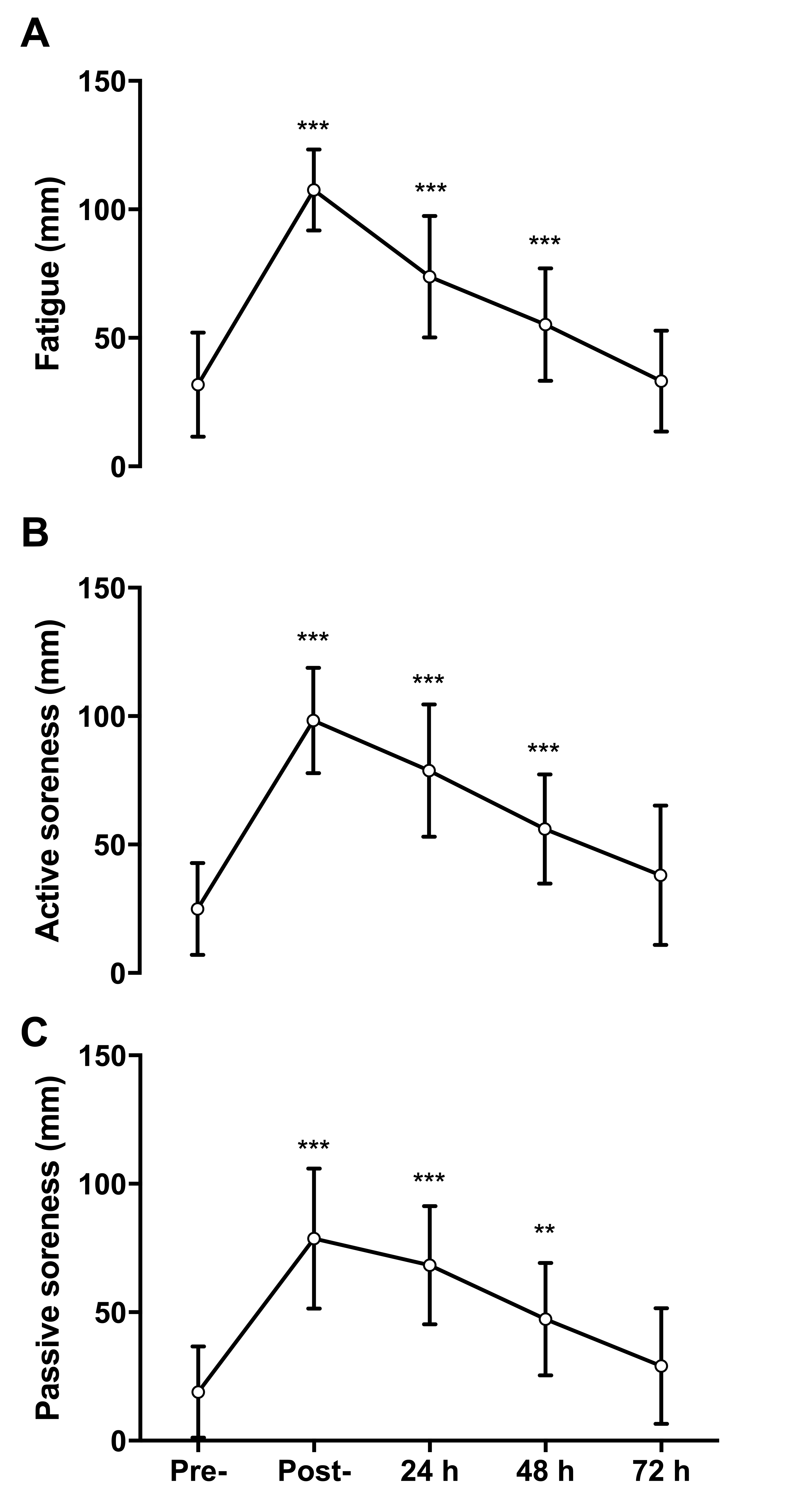 Figure 1.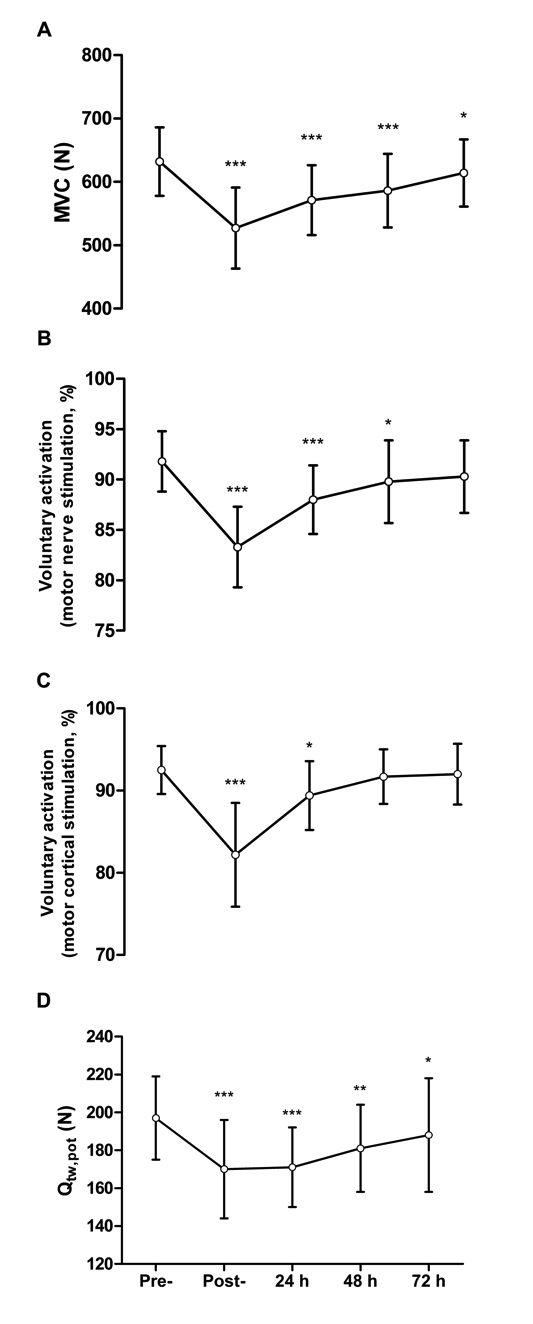 Figure 2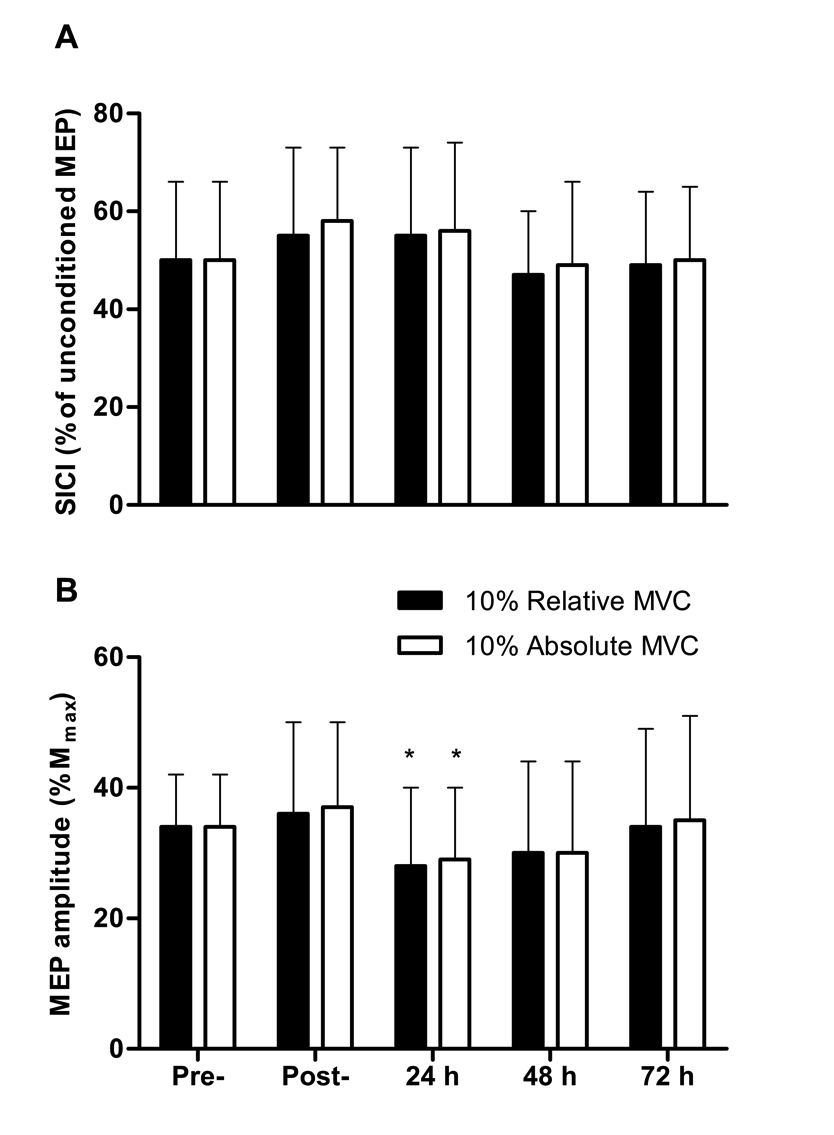 Figure 3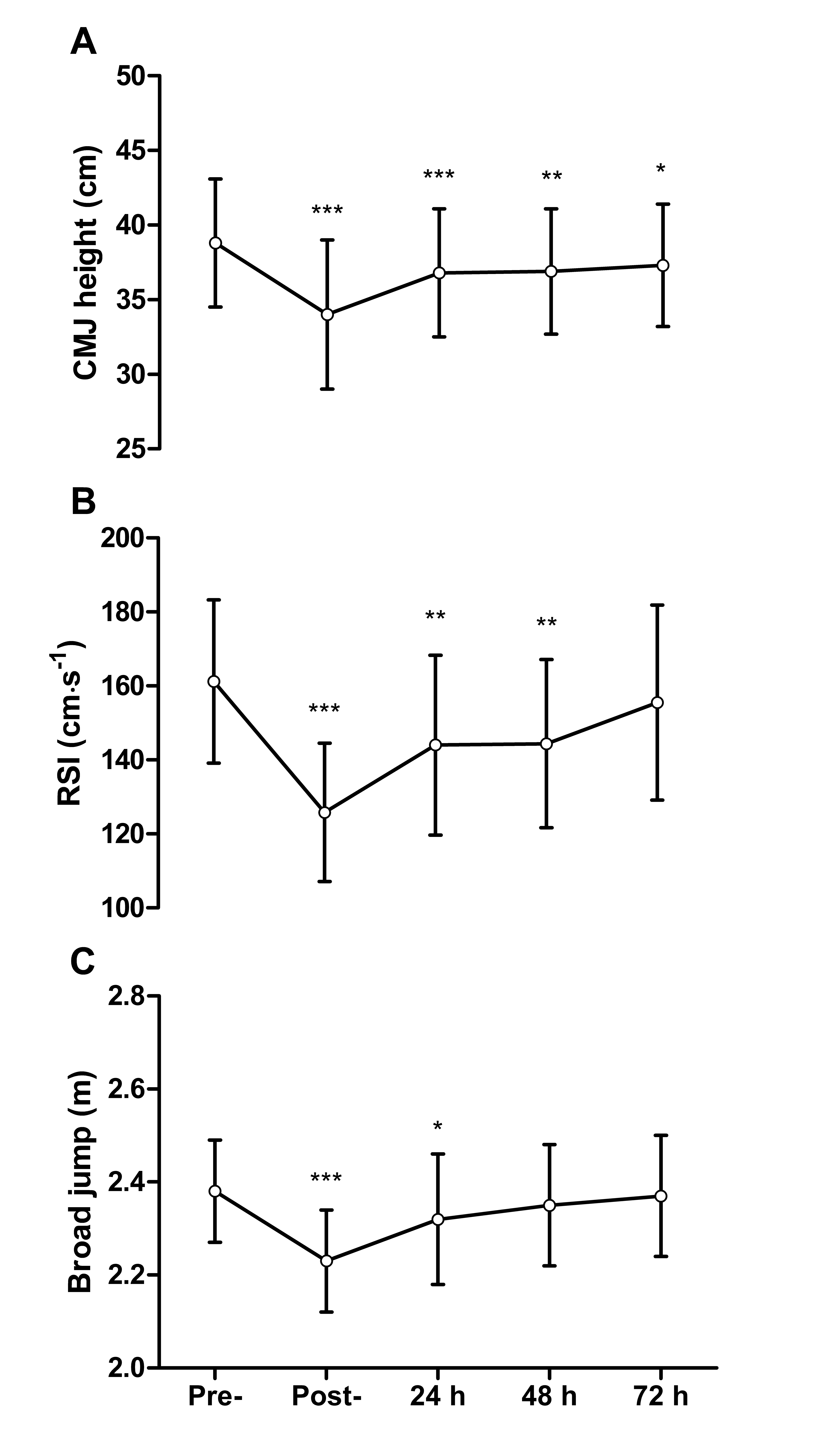 	Figure 4.Table 1.Pre-Pre-Pre-PostPostPost24 h24 h24 h48 h48 h48 h72 h72 h72 hEvoked amplitudes (mV)Mmax 5.84±2.085.74±1.996.18±2.006.15±2.145.99±2.33Unconditioned MEP (absolute)1.99±0.782.15±1.101.72±0.631.74±0.761.95±0.94Unconditioned MEP (relative)2.07±1.061.65±0.671.69±0.741.92±0.90Conditioned (SICI) MEP (absolute)0.97±0.441.29±0.840.91±0.330.84±0.360.95±0.45Conditioned (SICI) MEP (relative)1.14±0.690.86±0.300.78±0.330.91±0.41EMGRMS (mV)Unconditioned MEP (absolute)0.064±0.0070.063±0.0100.063±0.0050.061±0.0060.061±0.007Unconditioned MEP (relative)0.062±0.0080.063±0.0050.061±0.0060.061±0.007Conditioned (SICI) MEP (absolute)0.064±0.0070.063±0.0120.064±0.0060.061±0.0060.060±0.006Conditioned (SICI) MEP (relative)0.062±0.0100.063±0.0060.061±0.0060.060±0.006Force (N)Unconditioned MEP (absolute)63.0±6.162.3±6.563.0±6.862.0±7.061.7±5.7Unconditioned MEP (relative)54.3±6.358.3±5.159.3±5.561.3±5.1Conditioned (SICI) MEP (absolute)63.2±6.162.0±5.963.2±6.461.8±6.861.9±5.3Conditioned (SICI) MEP (relative)54.4±6.358.5±5.259.2±5.761.3±4.6Evoked MEPs (mV)100% MVC2.96±1.143.31±1.272.98±1.023.01±1.202.96±1.1375% MVC3.17±1.203.35±1.193.29±1.063.39±1.213.44±1.3750% MVC3.50±1.433.26±1.283.59±1.213.72±1.633.71±1.41